KRAPINSKO-ZAGORSKA ŽUPANIJAOPĆINA STUBIČKE TOPLICEDječji vrtić ZVIREKMlinarska cesta 34Stubičke Toplice     K U R I K U L U MDJEČJEG VRTIĆA ZVIREKPEDAGOŠKA GODINA 2021. /2022.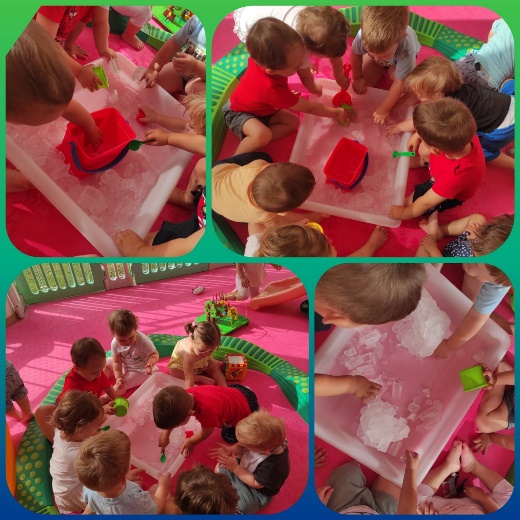 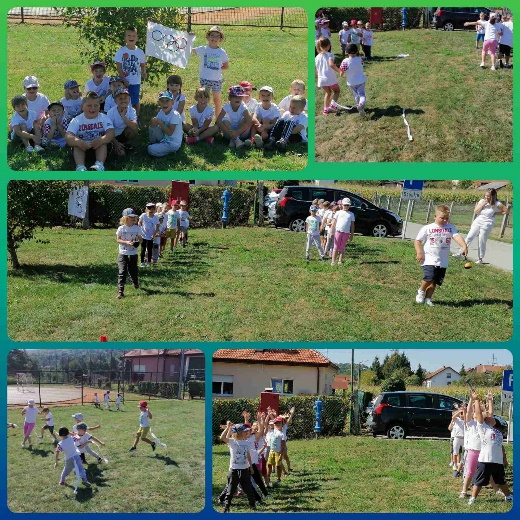 RUJAN, 2021.ŽUPANIJA: KRAPINSKO-ZAGORSKAOPĆINA: STUBIČKE TOPLICEADRESA: MLINARSKA CESTA 34, STUBIČKE TOPLICEE-MAIL: djecji.vrtic-zvirek@kr.t-com.hr,  ravnatelj@dv-zvirek.hrwww.dv-zvirek.hr Telefon: - centrala: 049/283-355- ravnateljica: 049/283-301Fax: 049/283-305Mob. ravnateljica: 091/2833550Mob. računovodstvo: 091/3833552OIB: 60853772547OSNIVAČ: OPĆINA STUBIČKE TOPLICEGODINA OSNIVANJA: 2010.RAVNATELJICA: Kristina Ljubić, mag.praesc.educ.NAŠA MISIJAKontinuirano stručno usavršavanje, istraživanje u praksi i promišljanje o njezinu unapređivanju.Svakodnevno prepoznati potrebe svakog djeteta ponaosob, poštovati dječja prava i interese, uvažavati različitosti, poticati toleranciju i razvijati ekološku svijest kod djece.NAŠA VIZIJASretna i zadovoljna djeca koja rastu u poticajnom okruženju njegujući tradiciju, kulturu i ekološku osviještenost kraja u kojem živimo.K U R I K U L U MDJEČJEG VRTIĆA ZVIREKTemeljem članka 15. Zakona o predškolskom odgoju i obrazovanju (NN 10/97, 107/07 i 94/13) i Nacionalnog kurikuluma za rani predškolski odgoj i obrazovanje (2014.), Upravno vijeće na 45. sjednici održanoj 30. rujna 2021., na prijedlog Odgojiteljskog vijeća   d o n o s iKURIKULUM  DJEČJEG VRTIĆA ZVIREKza pedagošku godinu 2021./2022.Zakon o predškolskom odgoju i obrazovanju definira da se odgoj i obrazovanje djece rane i predškolske dobi ostvaruje se na temelju nacionalnog kurikuluma za predškolski odgoj i obrazovanje i kurikuluma dječjeg vrtića. Nacionalni kurikulum utvrđuje vrijednosti, načela, općeobrazovne ciljeve i sadržaje svih aktivnosti i programa, pristupe i načine rada s djecom rane i predškolske dobi, odgojno-obrazovne ciljeve po područjima razvoja djece i njihovim kompetencijama te vrednovanje. Nacionalni kurikulum donosi ministar nadležan za obrazovanje.Kurikulum dječjeg vrtića donosi upravno vijeće dječjeg vrtića do 30. rujna tekuće pedagoške godine, a njime se utvrđuje: program, namjena programa, nositelji programa, način ostvarivanja programa, vremenik aktivnosti programa i način vrednovanja.
SADRŽAJ:UvodProgrami Dječjeg vrtića ZvirekSadržaji vrtićkih projekata planiranih u tekućoj pedagoškoj godiniaktivnosti programaaktivnosti za JASLIČKE SKUPINEaktivnosti za SVE ODGOJNO-OBRAZOVNE skupineSuradnja s roditeljimaSuradnja s lokalnom zajednicomStručno usavršavanje djelatnika DV ZvirekUvod U skladu s vrijednostima, općim ciljevima i načelima Nacionalnog kurikuluma težište odgojno-obrazovne djelatnosti tijekom predškolskoga odgoja i obrazovanja usmjereno je na poticanje cjelovita i zdrava rasta i razvoja djeteta te razvoja svih područja djetetove osobnosti: tjelesnoga, emocionalnoga, socijalnoga, intelektualnoga, moralnoga i duhovnoga, primjereno djetetovim razvojnim mogućnostima. Preduvjet za valjano djelovanje dječjeg vrtića je razumijevanje i prihvaćanje roditelja/skrbnika kao ravnopravnih sudionika u procesu ranoga i predškolskoga odgoja i obrazovanja. Temeljna uloga predškolskoga odgoja i obrazovanja odnosi se na stvaranje uvjeta za potpun i skladan razvoj djetetove osobnosti, doprinos kvaliteti njegova odrastanja i, posredno, kvaliteti njegova obiteljskoga života. Svrha je predškolskoga odgoja i obrazovanja osigurati takve uvjete koji jamče razvoj svih sposobnosti svakoga djeteta te osiguravaju jednake mogućnosti svoj djeci. U ustanovama predškolskoga odgoja i obrazovanja stvaraju se materijalni i kadrovski uvjeti te društveno okružje za kvalitetan život djeteta. Nacionalni kurikulum pretpostavlja stvaranje uvjeta za cjelovit razvoj djeteta u ustanovama predškolskoga odgoja i obrazovanja, poštujući pritom razvojne i druge čimbenike (osobne potrebe, obitelj, zajednica, vrijednosti, prava i sl.). Nizom aktivnosti i poticaja stvaraju se osnove za razvijanje svih djetetovih sposobnosti kako za učenje, tako i za njegovu samostalnost u učenju. Djetetova sadašnja i buduća dobrobit svrha je djelovanja svih izravnih i neizravnih sudionika odgoja i obrazovanja. Odgojno-obrazovno djelovanje različitih sudionika odgoja, osobito roditelja i odgojitelja, zahtijeva njihovo međusobno razumijevanje i suradnju čime se ostvaruju jedinstveno shvaćeni i prihvaćeni bitni ciljevi odgoja i obrazovanja prema potrebama i razvojnim mogućnostima djeteta. Temeljna struktura predškolskoga kurikuluma podijeljena je na tri velika područja u kojima dijete stječe kompetencije: ja (slika o sebi) ja i drugi (obitelj, druga djeca, uža društvena zajednica, vrtić i lokalna zajednica) svijet oko mene (prirodno i šire društveno okružje, kulturna baština, održivi razvoj). U svakom području određuju se sadržaji koji povezuju pedagoške i psihološke dimenzije odgojno-obrazovnoga procesa. Prema uvjetima, sadržajima i aktivnosti neposrednoga odgojno-obrazovnog rada ostvaruju se ciljevi kojima se potiče cjelokupan tjelesni, intelektualni, psihofizički, emocionalni, moralni i duhovni razvoj djeteta.Predškolski kurikulum u užem smislu je otvoren, humanistički, teorijski odgojno – obrazovni koncept koji se zajednički razvija, tj. sukonstruira u određenoj odgojno – obrazovnoj ustanovi. Podrazumijeva ukupnost odgojno – obrazovnih interakcija unutar fizičkog i socijalnog okružja ustanove ( uključuje djecu i odrasle, sve posebnosti ustanove, kulturu ustanove…). Nije konstantan. Njegova razvojna putanja promjenjiva je, teži tome da bude uzlazna.Kurikulum svakoga vrtića ponaosob uči nas: promatrati da bismo zaista vidjeli, pozorno slušati da bismo zaista čuli, pitati samo da bismo provjerili jesmo li dobro razumjeli i uključiti se onda kada je to poticaj, a ne smetnja.Temeljne odrednice predškolskog kurikuluma prema kojima se planiraju svi sadržaji i aktivnosti uključuju osobnu, emocionalnu i tjelesnu, obrazovnu i socijalnu dobrobit djeteta i usmjerene su na razvoj različitih kompetencija djece. Aktivnosti koje se odnose na dijete djeluju na sljedeća kompetencijska područja:Temeljna znanja obuhvaćaju razvoj vještina i sposobnosti, usvajanje i praktičnu uporaba pojmova i predodžaba kojima dijete razumije i objašnjava sebe, svoje ponašanje i izbore, odnose s drugim osobama u svom okruženju te sa svijetom u kojem živi i koji ga okružuje. Očekuje se da dijete usvoji informacije, tj. izgradi znanja koja mu omogućavaju nesmetanu komunikaciju s vršnjacima i odraslima, te međudjelovanje sa sadržajima učenja, osiguraju mu kvalitetnu prilagodbu trenutačnomu okruženju te ga kvalitetno osposobe za izazove koji ga očekuju kao što je, primjerice, polazak u školu.Vještine i sposobnosti odnose se na stjecanje i razvoj vještina učenja, povezivanja sadržaja, logičkog mišljenja, argumentiranja, zaključivanja i rješavanja problema, zatim na sposobnost propitivanja vlastitih ideja i zamisli djeteta te argumentirano iznošenje vlastitih načina razmišljanja; sposobnost identifikacije različitih izvora učenja i njihove raznovrsne primjene; preuzimanje inicijative, (samo)organizacije vlastitih aktivnosti i vještina vođenja; sposobnost razumijevanja vlastitih potreba (tjelesnih, emocionalnih, spoznajnih, socijalnih, komunikacijskih i sl.) i potreba drugih te njihova zadovoljavanja na društveno prihvatljiv način; sposobnost uspostavljanja, razvijanja i održavanja kvalitetnih odnosa s drugom djecom i odraslima (sudjelovanje, pregovaranje, rješavanje sukoba); razumijevanje i poštivanje različitosti među ljudima; sposobnost zajedničkoga (usklađena) djelovanja djeteta s drugima (drugom djecom i odraslima); sposobnost odgovornoga ponašanja prema sebi, drugima i okružju (prirodnom i materijalnom); etičnost, solidarnost, povjerenje i tolerancija u komunikaciji s drugima; sposobnost (samo)poticanja na djelovanje, (samo)organiziranja i (samo)vođenja aktivnosti; samostalnost u obavljanju aktivnosti (samostalnost djetetova djelovanja, mišljenja i odlučivanja); mogućnost prilagodbe novim, promjenjivim okolnostima (okretnost i prilagodljivost); stvaranje i zastupanje novih ideja (kreativnost); sposobnost promišljanja i samoprocjene vlastitoga rada i postignuća; inicijativnost, inovativnost i poduzetničke sposobnosti. Vrijednosti i stavovi obuhvaćaju prihvaćanje, njegovanje i razvijanje vrijednosti obitelji, zajednice i društva. Kurikulum našeg vrtića gradi se na našim posebnostima i osobitostima vezanim uz uvjete, prostorno-materijalni kontekst, osobitost djece i stručnog kadra, a osobito uz kulturu, tradiciju i ekološku usmjerenost Općine Stubičke Toplice te se temelji na HUMANISTIČKIM NAČELIMA I VRIJEDNOSTIMA. U DV „Zvirek“ svakodnevno preispitujemo našu praksu i načine na koje dijete razmišlja, istražuje i uči, što nam pomaže da stvarni život približimo djetetu, kako bi ono djelovanjem kroz igru učilo i shvaćalo svijet oko sebe te se razvilo u kompetentnog pojedinca. Kako bi to postigli, smatramo da je potrebno:poštovati dijeteprihvatiti dijete onakvim kakvo jeste i prepoznati njegove jake straneomogućiti djetetu slobodu izbora- igre, suigrača i aktivnostiostvariti fleksibilnost u odgojno-obrazovnom procesu te isključiti elemente prisile ( npr. za jelo, spavanje, i sl.)omogućiti i podržavati razvoj samostalnosti od najranije dobiosigurati djeci bogatstvo doživljaja, materijala, poticaja i socijalnih kontakataorganizirati vrtić kao povezanu cjelinu i graditi ga kao ravnopravnu zajednicu svih zaposlenika, djece i roditeljauključivati roditelje u sve segmente odgojno-obrazovnog radazadržati u djetetu želju za učenjem na prirodan način, temeljen na unutarnjoj motivacijiNaša vizija kurikuluma podrazumijeva SRETNO DIJETE i ZADOVOLJNOG RODITELJA. Zatim ozračje koje osnažuje zaštitne mehanizme i umanjuje rizične čimbenike i okruženje koje je funkcionalno, sigurno, razvojno primjereno i poticajno te profesionalne, kompetentne i odgovorne djelatnike.Naš je cilj pomoći djetetu da se razvije u samopouzdanu, samostalnu, emocionalno senzibilnu, odgovornu, kreativnu i prije svega sretnu zadovoljnu osobu. Ciljevi traže od nas kontinuirano stručno usavršavanje, istraživanje u praksi, promišljanje o njezinu unapređivanju te konkretnim aktivnostima i naporima na njezinu mijenjanju u vlastitim uvjetima.Programi Dječjeg vrtića „Zvirek“A) REDOVITI PROGRAM odgoja i obrazovanja u vrtiću će se provoditi u šest odgojno-obrazovnih skupina: dvije jasličke skupine, te četiri vrtićke skupine djece. Odgojno-obrazovne skupine u pedagoškoj godini 2021./2022. su prikazane u sljedećoj tablici:Radno vrijeme vrtića je usklađeno s potrebama roditelja i važećom epidemiološkom situacijom uslijed epidemije COVID-19. Namjena i cilj redovnog programa je da djeca žive u sigurnom, zdravom i poticajnom okruženju, steknu prijatelje i ostvaruju kvalitetne socijalne kontakte, usvoje vlastita prava i prava drugih te steknu odgovornost u odnosu na sebe i druge. Sadržaji i aktivnosti odgojno-obrazovnog rada odvijati će se prema Humanističko-razvojnoj koncepciji i Programskom usmjerenju odgoja i obrazovanja predškolske djece, te uz uvažavanje dječjeg interesa, iskustva i potreba razvojne dobi. Aktivnosti koje se provode u redovnom programu obuhvaćaju: životno-praktične i radne aktivnosti,raznovrsne igre,druženja i društveno-zabavne aktivnosti,istraživačko-spoznajne aktivnosti,raznovrsno istraživanje i stvaranje djeteta, tespecifične aktivnosti s kretanjem.NOSITELJ AKTIVNOSTI REDOVNOG PROGRAMA JE DJEČJI VRTIĆ ZVIREK.B) PROGRAM PREDŠKOLE je program odgojno-obrazovnog rada za djecu u godini prije polaska u osnovnu školu. Program predškole mora osigurati svakom djetetu u godini dana prije polaska u osnovnu školu optimalne uvjete za razvijanje i unaprjeđivanje vještina, navika i kompetencija te stjecanje spoznaja i zadovoljavanje interesa koji će mu pomoći u prilagodbi na nove uvjete života, rasta i razvoja u školskom okruženju.Program predškole provodit će se za dvoje (2) djece koja su se javila na objavljeni javni poziv za upis, a rođena su od 1. travnja 2015. do 31. ožujka 2016. S obzirom na izrazito mali broj prijavljene djece, kraći program predškole će se održavati uz poštivanje epidemioloških mjera integriran u redoviti vrtićki program u sobi dnevnog boravka starije vrtićke skupine. Program će započeti 5. listopada 2021. i trajat će do kraja svibnja 2022., a provoditi će se dva puta tjedno (utorkom i četvrtkom) u trajanju od dva i pol sata. U pedagoškoj godini 2021./2022. provesti će se ukupno 150 sati programa, sukladno članku 3. stavak (2) Pravilnika o sadržaju i trajanju programa predškole (NN 107/2014).Sadržaj i programske aktivnosti programa predškole omogućit će zadovoljavanje svih djetetovih potreba, a posebno njegovih potreba za sigurnošću, pripadnošću, ljubavlju, samopoštovanjem i poštovanjem drugih osoba te potrebe za samoostvarenjem njegovih osobnih potencijala.Osnovna zadaća ovog programa je razvijanje i unaprjeđivanje tjelesnih, emocionalnih, socijalnih i spoznajnih potencijala djeteta te poticanje komunikacijskih vještina potrebnih za nove oblike učenja.Različite aktivnosti koje će se provoditi biti će usmjerene na poticanje svakog pojedinog djeteta te ćemo nastojati da svako dijete individualno postigne napredak. Aktivnosti će biti realizirane kroz sljedeće teme: NOSITELJ AKTIVNOSTI ZA KRAĆI PROGRAM PREDŠKOLE JE DJEČJI VRTIĆ ZVIREK.C) PROGRAM IGRAONICE je posebni program odgojno-obrazovnog rada. Predviđeno je da se program održava dva puta tjedno u trajanju od dva sunčana sata u razdoblju od studenog 2o21. do kraja svibnja 2022. Igraonica je namijenjena djeci od navršene tri do šest godina života koja nisu polaznici redovitog vrtićkog programa, a upisi u program će se odvijati krajem rujna/početkom listopada 2021.	Ciljevi programa igraonice su zadovoljiti djetetove aktualne razvojne potrebe i poticati sve aspekte djetetova razvoja, utjecati na djetetovu osobnost u smislu jačanja pozitivne i realne slike o sebi te poticati kod djeteta usvajanje osnovnih socijalnih vještina. Zadaća programa je pružiti svakom djetetu prigode i mogućnosti za samoostvarenje i stjecanje povjerenja u sebe te poticati spontana ponašanja djeteta i izražavanje posebnih potreba.	Sadržaji i aktivnosti prilagođavati će se potrebama i interesima djece te će biti temeljene na spontanom situacijskom učenju kroz igru. Nositelj aktivnosti za program igraonice je Dječji vrtić ZVIREK, a provodi ga odgojiteljica, više stručne spreme s položenim stručnim ispitom.(***realizacija Programa igraonice ovisi o dovoljnom broju upisane djece)D) PROGRAM FOLKLORA je posebni program odgojno-obrazovnog rada. Predviđeno je da se program održava dva puta tjedno u trajanju 45 minuta u razdoblju od studenog 2o21. do kraja svibnja 2022. Program folklora je namijenjen djeci od četvrte do sedme godina života, a upisi u program će su odvijati krajem početkom listopada 2021.Ciljevi programa su poticanje na razvoj interesa za tradiciju i folklor našeg kraja, odnosno cijele Hrvatske. Zatim utjecati na djetetovu osobnost u smislu jačanja pozitivne i realne slike o sebi, omogućiti stjecanje iskustava o međusobnim različitostima, te uputiti na osnovne moralne vrednote i tradicije kojoj dijete pripada. Aktivnostima će se obogaćivati djetetova iskustva kroz pjesmu, ples i priču, te omogućiti upoznavanje sa starinskim igračkama, igrama i  instrumentima. Program je usmjeren na zadovoljavanje djetetovih aktualnih razvojnih potreba i poticanje svih aspekata djetetova razvoja, na upoznavanje s osnovnim socijalnim vještinama, te stjecanje osnovnih znanja i vještina potrebnih za djetetov daljnji razvoj. Programom se potiče razvoj svih temeljnih kompetencija djeteta uz značajniji utjecaj na socijalnu i građansku kompetenciju te na kulturnu svijest i izražavanje.	Nositelj aktivnosti za program folklora je Dječji vrtić ZVIREK, a voditeljica programa folklora je odgojiteljica, više stručne spreme s položenim stručnim ispitom čije je zaduženje usklađeno s Državnim pedagoškim standardom predškolskog odgoja i naobrazbe (NN, 63/08; 90/10).(***realizacija Programa folklora ovisi o dovoljnom broju prijavljene djece)Osim iznad navedenih programa čiji je nositelj Dječji vrtić ZVIREK, u vrtiću se tijekom pedagoške godine sukladno interesu djece i roditelja održavaju i kratki vrtićki programi organizirani u suradnji s vanjskim suradnicima vrtića. Ove pedagoške godine će se na taj način provoditi „PROGRAM RANOG UČENJA ENGLESKOG JEZIKA“ kojeg provodi Udruga za promicanje ranog učenja stranih jezika „Naučimo puno“, program „MALE SPORTSKE ŠKOLE“ kojeg provodi Sportsko društvo „Ku-ku-ri-ku“, Zabok te „PROGRAM RITMIKE I PLESA“ kojeg provodi „Plesni studio SAM-SA“, Zagreb. Navedeni programi su verificirani i  odobreni od AZOO i MZOS.E1)  PROGRAM RANOG UČENJA ENGLESKOG JEZIKA je kraći program koji će se održavati dva puta tjedno u trajanju od 45 minuta, ukupno 60 nastavnih sati godišnje u razdoblju od početka listopada 2021. do kraja svibnja 2022. u poslijepodnevnim satima. Za pohađanje programa prijavljeno je osamnaest (18) djece polaznika redovitog programa.Primarni cilj programa učenja engleskog jezika je ostvariti adekvatne poticaje i okruženje za cjelokupni razvoj djeteta, a posebice ostvariti poticaje kojima će se zadovoljiti djetetova potreba za učenjem stranog jezika. Zatim razvijati interes i osjetljivost djeteta za drugi fonološki sustav, uz postupno izražavanje na stranom jeziku. Učenje će se realizirati kroz situacijski pristup rada s djetetom te će se poticati svako dijete na oblikovanje pozitivne slike o sebi. Zadaće programa su razvijati opažajne vještine, osobito slušnu osjetljivost, zatim poticati na spontano usvajanje engleskog jezika i spontano izražavanje na engleskom jeziku, usvojiti strukturu iskaza i izgovora te postupno upoznati djecu s kulturom, običajima i ljudima zemalja engleskog govornog područja.Sadržaji i aktivnosti su vezani ponajprije za usvajanje pojmova, riječi i fraza iz tematskih cjelina koje su najbliže djeci kroz pjesmu i igru (igramo se i pjevamo na engleskom jeziku). Teme se planiraju u skladu s aktualnostima iz djetetovog životnog konteksta te prirodnim mijenama, blagdanima i društvenim događanjima. Program će provoditi stručno osposobljena odgojiteljica s potvrđenom razinom znanja engleskog jezika B2/C1 u organizaciji Udruge za promicanje ranog učenja stranih jezika „Naučimo puno“ („Learn a lot“).E2) PROGRAM „MALE SPORTSKE ŠKOLE“ je kraći program sportskih igraonica za djecu u dobi od 4 godine do polaska u školu. Sportske igraonice će se održavati dva puta tjedno u trajanju od 45 minuta, ukupno 60 sati godišnje u razdoblju od listopada 2021. do svibnja 2022. Za sportski program se prijavilo jedanaest (11) djece.Programom će se provoditi tjelesne i sportske aktivnosti za djecu predškolske dobi kao sastavni dio općeg odgoja djece. Cilj sportske igraonice je stvaranje navike za svakodnevnim vježbanjem i bavljenjem sportom tijekom cijelog života kao neophodnim dijelom kulture življenja. Zadaci ovog programa su razvoj niza sposobnosti i vještina kao što su: motoričke sposobnosti, psihičke sposobnosti, razvoj socijalizacije i komunikacije, jačanje imuniteta i zdravlja, zatim stjecanje higijenskih navika, te zdravih i pravilnih prehrambenih navika te naposljetku usvajanje sportskih pravila igre, zdravog reda i discipline koja se prenosi na sve ostale aktivnosti u životu. Program će provoditi Sportsko društvo „Ku-ku-ri-ku“ iz Zaboka.E3)  PROGRAM RITMIKE I PLESA je kraći program koji će se održavati jednom tjedno u trajanju od 90 minuta, ukupno 60 sati godišnje u razdoblju od listopada 2021. do svibnja 2022. u poslijepodnevnim satima. Za program plesa se prijavilo osmero (8) djece.Programom će se provoditi edukacija suvremenog plesno-ritmičkog odgoja za djecu predškolske dobi. Ovakvim plesnim odgojem djeca unapređuju ukupan psihofizički razvoj kroz četiri različita razvojna područja: tjelesne vještine (izvedba i doživljaj pokreta utječe na razvoj osjećaja za vlastito tijelo u pokretu, razvija se kinestetska inteligencija); misaone vještine (sposobnost analize, prosudbe, utemeljene kritike i sinteze, razvoj pažnje, razvoj kritičkog mišljenja); estetska mjerila i poticanje kreativnosti.Plesno-ritmički odgoj omogućava djeci od najranijih uzrasta razvoj vještina i znanja na njima primjeren i kreativan način. Sadržaji koji se obrađuju svakom djetetu omogućavaju individualni razvoj bez obzira na njegove urođene sposobnosti i talente.Program će provoditi „Plesni studio SAM-SA“, Zagreb koji ima višegodišnje iskustvo suradnje s dječjim vrtićima te je njihov plan i program rada odobren od AZOO i MZOS.Sadržaji vrtićkih projekata planiranih u tekućoj pedagoškoj godiniaktivnosti programaaktivnosti za jasličke skupineAktivnosti jasličkih skupina u potpunosti su podređena potrebama djece niske kronološke dobi, a njihova realizacija isključivo slijedi dječje interese i razvojnu dob. Uvelike treba voditi računa o tome da se u rujnu, listopadu i studenom odvija adaptacija nove djece – rad je tada otežan.Aktivnosti se uglavnom sprovode kroz životno-praktične i radne aktivnosti, raznovrsne igre, govor, izražavanje i stvaranje, istraživačke aktivnosti, umjetničke aktivnosti i specifične aktivnosti s kretanjem.Zadaci po razvojnim područjima koje želimo kroz naše aktivnosti postići:1. SOCIOEMOCIONALNI: razvoj pozitivne slike o sebi, djetetova sposobnost suradnje s drugom djecom, iskazivanje brige i nježnosti prema drugoj djeci (privrženost, socijalizacija, interakcija);2. SPOZNAJNI: razvoj osjetila vida, sluha, dodira, mirisa i okusa, razvoj interesa za vlastito tijelo (pokazuje i imenuje dijelove  tijelo), interes za životinje i njihovu mladunčad, upoznavanje s osnovnim karakteristikama jeseni (žuto lišće, kiše i sl.), zima( snijeg, hladno i sl.), istraživanje i otkrivanje okoline, slaganje slika od 2-4 dijela;3. PSIHOMOTORNI: penjanje i spuštanje stepenicama pridružujući jednu nogu drugoj (stepenice do previjališta, stepenice na toboganu…), nogom gura loptu, provlačenje (tunel-strunjača i sl.), hodanje između prepreka, kotrljanje tj. valjanje, prelazak iz stajaćeg položaja u čučanj i obrnuto, bacanje lopte, hodanje u paru…4. FINA MOTORIKA: trganje, listanje, umetanje, nizanje, lijepljenje, gužvanje, gnječenje, šaranje, povlačenje kontroliranijih pokreta olovkom: sitnije šare, vodoravno, okomito…5. GOVOR: koristi jednostavnu rečenicu (od 2 riječi), pravilno reagira na pitanja i zahtjeve odgajatelja, imenuje evidentne promjene u prirodi, usvaja pojmove za životinje i njihovu mladunčad, oponaša glasove životinja, prepoznaje predmete na slici, imenuje dijelove tijela, obraća se drugoj djeci njihovim imenom, mogućnost slušanja kraćih priča i lutkarskih predstava, sudjeluje u izvođenju kraćih brojalica;6. LIKOVNI: modeliranje, slikanje prstima, kistom, spužvicom, crtanje, lijepljenje;7. GLAZBENI: usvajanje jednostavnih pjesama, manipuliranje udaraljkama, šuškalicama, zvečkama, motorički izražava ritam, igre s pjevanjem, slušanje klasične i dječje glazbe, istraživanje zvukova;8. SAMOSTALNOST: samostalno jede žlicom i pije iz šalice, samostalno izuvanje i obuvanje papuča, sudjeluje u oblačenju i svlačenju, obavještava okolinu o obavljanju nužde ( u proljeće: kod djece u dobi od 2-3 god. odvikavanje od pelena), samostalno odnošenje prazne šalice, tanjurića na kolica, sudjeluje u pospremanju SDB.Aktivnosti za mlađu jasličku skupinu „Pačići“:Razvoj socijalnih odnosa s vršnjacima – dijeljenje igračaka, poštivanje pravila, razvoj empatije, uočavanje posljedica neverbalne komunikacije, jačanje socio-emocionalne veze dijete-odgojitelj. Poticati razvoj socijalnih vještina - omogućiti aktivnosti u kojima dijete vidi rezultat svoga djelovanja i doživljava vlastitu sposobnost, nuditi djetetu rješenja koja uključuju kratko odlaganje zadovoljenja želja i potreba.Poticati spoznajni razvoj na način da se omogući djetetu nesmetano istraživanje i eksperimentiranje u unaprijed pomno isplaniranoj okolini punoj poticaja prilagođene djetetovom uzrastu (novi prostor SDB, terase, didaktičkog materijala, PNM…) Poticati razvoj samostalnosti i nezavisnosti – omogućiti djetetu razvijanje osjećaja vlastite sposobnosti kroz mnoštvo različitih programskih aktivnosti (glazbene, likovne, dramske, životno – praktične: razvoj samostalnosti i neovisnosti tijekom hranjenja, obuvanja, higijene (nakon prilagodbe) Poticati razvoj govora -bogaćenje rječnika (čitanjem slikovnica, raznim glazbenim aktivnostima, igrokazima, itd.) . Razvoj govora i govornih vještinama imenovanjem predmeta te upotrebom jednostavnih rečenica (poticanje eholalije- ponavljanje istih riječi, rečenica) Poticati razvoj psihomotoričkih sposobnosti – prirodni oblici kretanja, koordinacija i preciznost pokreta, baratanje predmetima (razvoj fine i grube motorike).Aktivnosti za stariju jasličku skupinu „Zvjezdice“:Period prilagodbe - jačanje socio-emocionalne veze dijete-odgojitelj, stjecanje povjerenja prema osobama i u prostoru; razvoj pozitivnih emocionalnih stanja (sigurnost, pripadanje grupi), smanjenje regresivnih ponašanja.Poticanje socijalno i emocionalnog razvoja- razvoj socijalnih odnosa sa vršnjacima: dijeljenje igračaka, poštivanje pravila, uočavanje posljedica nepoželjnog ponašanja, poticanje razvoja socijalnih vještina- omogućavanje aktivnostima u kojima dijete vidi rezultat svog djelovanja i doživljava vlastito ja, - omogućavanje što lakše prihvaćanje sugestija u fazi negativizma, inata i prkosa; poticaj na rješenje koje uključuje kratko odlaganje zadovoljenja želja i potreba. - poticaj na smanjivanje ljubomore  kao i na smanjivanje sukoba ; odnosno suparničkih interakcija zbog igračaka, određenog mjesta u sobi ili želje za pridobivanjem simpatije odraslih.Poticanje spoznajnog razvoja na način da se djetetu omogući nesmetano istraživanje i eksperimentiranje u unaprijed pomno isplaniranoj okolini punoj poticaja prilagođene djetetovom uzrastu (novi prostor sdb, didaktički materijal, pnm…) Kroz razvoj percepcije poticati razvoj pozornosti sukladno dobi. Poticaj na rješavanje malih praktičnih problema, rastavljanje i sastavljanje predmeta, poticaj na prepoznavanje životinja prema jednom dijelu tijela, poticaj na razlikovanje boja-pronalazak iste koja mu se pokaže, poticanje na razvoj grupiranja na temelju jedne osobine-boja, oblik, veličina; poticaj na shvaćanje prostornih i vremenskih odnosa, razvijanje živopisne mašte.Poticati razvoj samostalnosti i nezavisnosti – omogućavanje razvoja osjećaja vlastite sposobnosti kroz mnoštvo različitih programskih aktivnosti (glazbene, likovne, dramsko scenske, tjelesne) kao i životno praktične – usavršavanje samostalnosti tijekom odlaska na toalet, pravilna higijena spolovila, pravilno pranje ruku prije jela, nakon nužde, poticaj u samostalnom izuvanju i obuvanju obuće te pri tome stvaranje pozitivne slike o sebi s posebnom usmjerenošću na osvještavanje svega u čemu je dijete dobro.Poticati razvoj govora, bogaćenje rječnika čitanjem različitih, primjerenih sliko priča, časopisa, enciklopedija, kroz prepričavanje događaja iz okoline, od kuće, nakon pročitanog. Poticaj na verbalno izražavanje osjećaja, želja i problema, mehaničko brojanje, poticanje na postavljanje pitanja, kao i na imenovanje dijelova tijela; poticaj na razgovor s lutkama, na telefon i druge imitativne igre, poticaj na upotrebu izraza od 3 do 4 riječi s pravilnim slaganjem u rodu, broju i padežuPoticati razvoj likovnog senzibiliteta za različita likovna sredstva i materijale (tijesto, glina, plastelin, vodene boje, tempere, olovke, bojice, flomasteri, škare, ljepilo, prirodnine, neoblikovani materijali)Poticati razvoj psiho motoričkih sposobnosti - razvoj složenih senzornih vještina i preciznosti baratanjem škaricama za rezanje. U gruboj motorici poticati na usavršavanje kontrole stajanja, hodanja i radnji koje se izvode rukama (donošenje pribora za jelo na kolica), poticaj stajanja na jednoj nozi, skakanje s obje noge u mjestu, zaobilaženje prepreka, poticanje sigurnijeg zaustavljanja, poticanje na povlačenje kontroliranih pokreta, precrtavanje kruga, reakcije njihanjem i savijanjem koljena na glazbu.Svakodnevne aktivnosti u jasličkim skupinama:Glazbene: Ide ide patak, Boc boc iglicama, Jež, Kruška-jabuka-šljiva, Išo medo u šumicu, Ježić Ubodežić, Vrapčić u zimi, Đio-đa, Padaj-padaj snježiću, Snjegović, snježna šala, Visibaba mala, Maslačak, Teče, teče bistra voda, Naokolo salata, Zvončić i pčele, Hej ribo ribice, Tupa tapa, Kotači automobila, Hinko i Pinko, Mali patuljak, Prstići, Gdje je palac? Ide djeda, Brzalica, Vlak, Istraživačko spoznajne: taktilne podloge podne i zidne, kutije sa različitim materijalom, taktilne vrećice, istraživačke aktivnosti s vodom, pijeskom i drugim materijalima, slikovni materijali i  fotografije s različitim motivima, istraživačke aktivnosti prema godišnjim dobima, Obiteljsko dramske - Slikopriče: Prvi dan u vrtiću, Petrov traktor, Nina je liječnica;- Slikovnice: Farma, Moji prvi oblici, Životinje, Priče za laku noć za najmlađe, Moje prve boje, Boje i brojke, Kukuriku-tko ovdje živi? Pčelica Maja, Moji prijatelji, Kad je ljuta macu boli trbuh, Kad je ljuta vjeverica ne sluša, Mali šef….- Priče: Mujs-mujsa, Sije baba brašno, Pjetlić i kokica, Vlak, Pčela i golub, Dijete i oblačić… - Igrokazi: Kuham ručak dječici, Bubamara, Došla nam maca u posjetu, Crvenkapica, Prstići,  Tri snjegovića…Stolno manipulativne igre: memory kartice (otvorenog tipa), labirinti, pokrivaljke sjene    i oblici, umetaljke, slagalice Igre na otvorenom: igre skrivanja, Veliko i malo, Pronađi na slici, Oblačimo i svlačimo lutku, Autići u garažu, Kotrljamo loptu, Konjići, Medo, Leptir i cvijetTZK : klackanje, penjenje, zaobilaženje prepreka, vožnja triciklima, spuštanje niz tobogan, prstovne igre, poticanje prirodnih oblika kretanja, poligoni, Likovne : slikanje prstićima, bojanje bojicama, pastelama i flomasterima, trganje papira ili kolaža, lijepljenje.Konstruktivne igre: gradnja tornjeva, kocaka, PNM-kutija, čašaImitativne igre u centru kuhinje,gradnje i konstruiranja te u dramskom centruIako su aktivnosti za djecu jasličkih skupina velikim dijelom vezane uz događaje u njihovoj neposrednoj okolini kao što su promjene u prirodi izmjenom godišnjih doba ili društveno važna zbivanja u obiteljskom i vrtićkom okruženju, njihova realizacija će primarno biti vezana uz slijeđenje interesa i potreba djece.aktivnosti za SVE ODGOJNO-OBRAZOVNE skupineAktivnosti svih odgojno-obrazovnih skupina planirane su u skladu s potrebama djece, slijede dječje interese te su prilagođene njihovoj kronološkoj i razvojnoj dobi. Većim dijelom su interesi djece rezultirali iznad navedenim projektima te će planirane aktivnosti biti vezane uz vrtićke projekte i uz značajnije datume tijekom godine. Značajniji datumi tijekom godine uz koje će biti vezane aktivnosti u odgojnim skupinama prikazani su ovdje po mjesecima: NAPOMENA:Sve aktivnosti (njihov ekstenzitet i intenzitet) biti će realizirane u skladu s razvojnom dobi djece i interesu koji djeca iskažu za pojedinu aktivnost. Suradnja s roditeljimaDa bi razvoj djeteta bio što kvalitetniji vrlo je važan odnos na relaciji dijete – roditelj - odgojitelj. Roditelji i odgojitelji trebaju biti partneri, a to će se ostvariti ako stvorimo pozitivno ozračje za interakcije roditelja, odgojitelja i djece. Važno je razvijati sposobnosti za otvorenu komunikaciju, toleranciju, osjetljivost i sposobnost za razmjenu informacija, čime će se razviti povjerenje između roditelja i odgojitelja. Veliki značaj imaju individualni razgovori s roditeljima, jer daju mogućnost roditelju da postavlja konkretna pitanja u razmjeni informacija, da sazna o razvoju i ponašanju svoga djeteta, te osjeti brigu odgojitelja za dijete. S obzirom na epidemiju COVID-19 individualni razgovori će se odvijati posrednim i neposrednim putem. Moći će se koristiti svi raspoloživi načini komunikacije (razgovori uživo, telefonski razgovori, e-mail i slično), a način komunikacije će biti usklađen s epidemiološkom situacijom u određenom trenutku. Roditelji će imati mogućnost telefonskih konzultacija dva puta tjedno (svaka odgojno-obrazovna skupina imati će svoj jutarnji i poslijepodnevni termin). Neposredni individualni razgovori će se održavati prema potrebi u poslijepodnevnim satima uz pridržavanje važećih epidemioloških mjera.Roditeljima je važno omogućiti pravovremeno informiranje o organizaciji rada u vrtiću, te ih uključiti u odgojno-obrazovni proces.Suradnja će se ove pedagoške godine odvijati u skladu s epidemiološkim uvjetima uz poštivanje epidemioloških mjera putem:anketainicijalnih razgovora,individualnih sastanaka,roditeljskih sastanakasvakodnevnih individualnih kontakata,uključivanja roditelja u prikupljanje materijala u svrhu provedbe vrtićkih aktivnosti i projekata te uključivanjem roditelja u realizaciju nekih aktivnosti na razini vrtića ukoliko će to epidemiološka situacija dopuštatitelefonskih razgovora i elektronske pošteobjava na mrežnim stranicama vrtića i na vrtićkom YouTube kanaluSuradnja s lokalnom zajednicomTijekom pedagoške godine vrtić će surađivati s osnivačem Općinom Stubičke Toplice, radi rješavanja potreba vezanih za organizaciju rada i financiranja. Ostvarivati će se suradnja sa sljedećim čimbenicima i organizacijama u lokalnoj zajednici:suradnja s Općinskom knjižnicom Stubičke Toplice radi provedbe projekta „Naša mala knjižnica“, organizacije književnih susreta i drugih aktivnosti;suradnja s Osnovnom školom Vladimir Bosnar Stubičke Toplice radi provedbe upisa predškolaraca u prvi razred osnovne škole;suradnja s DND-om Stubičke Toplice pri sudjelovanju djece na dječjoj likovnoj koloniji;suradnja s Turističkom zajednicom Općine Stubičke Toplice prilikom sudjelovanja na manifestacijama u zajednici; suradnja s Radnim tijelom za ekologiju i kulturu, radi realizacije eko-aktivnosti i projekata; suradnja s različitim udrugama koje djeluju u našoj lokalnoj zajednici te suradnja s kulturnim institucijama;suradnja s drugim vrtićima i odgojno-obrazovnim ustanovama na području naše županije; suradnja s Dječjim vrtićem Bedekovčina radi organizacije zajedničkih stručnih usavršavanjasuradnja s Obiteljskim centrom KZŽ u svrhu stručnog usavršavanja stručnih radnika vrtića te u svrhu pružanja podrške obiteljima korisnicima vrtićasuradnja s Upravnim odjelom za obrazovanje, kulturu, šport i tehničku kulturu KZŽ pri razmjeni podataka relevantnih za rani i predškolski odgoj i obrazovanje na razini županijesuradnja s epidemiološkom službom Zavoda za javno zdravstvo KZŽ radi zadovoljavanja i očuvanja prehrambenih, zdravstvenih i epidemioloških uvjeta u vrtićusuradnja s Centrom za socijalnu skrb Donja Stubica radi podrške obiteljima i djeci u slučaju socijalnih ili razvojnih rizika kod djece te u svrhu zaštite prava i interesa djece polaznika vrtićasuradnja s Policijskom postajom Donja Stubica u sklopu djelovanja u Timu za prevenciju i borbu protiv nasilja i drugih ugroza na lokalnoj raziniTakođer će se ostvarivati suradnja sa sljedećim čimbenicima i organizacijama u široj društvenoj zajednici:suradnja s Hrvatskom udrugom za ranu intervenciju tijekom provedbe trogodišnjeg programa „Obitelji usmjerena rana intervencija u djetinjstvu“suradnja s Učiteljskim fakultetom u Zagrebu i Hrvatskom zakladom za znanost tijekom provedbe četverogodišnjeg projekta „Modeli odgovora na odgojno-obrazovne potrebe djece izložene riziku socijalne isključenosti u ustanovama ranog i predškolskog odgoja i obrazovanja u Republici Hrvatskoj“ (MORENEC)suradnja s Udrugom Lijepa Naša radi provedbe programa Međunarodne eko-školesuradnja s Hrvatskom akademskom i istraživačkom mrežom CARNet (u sklopu projekta Središnjeg državnog ureda za razvoj digitalnog društva i MZO-a) pri implementaciji sustava e-Upisi u dječje vrtićesuradnja s Odjelom integracije Centra za odgoj i obrazovanje „Vinko Bek“ u pružanju podrške inkluziji djeteta s oštećenjem vodasuradnja s nadležnim institucijama za rani i predškolski odgoj i obrazovanje, odnosno s Ministarstvom znanosti i obrazovanja te Agencijom za odgoj i obrazovanjeStručno usavršavanje djelatnika DV Zvirek	Stručno usavršavanje djelatnika provoditi će su prema Planu i programu stručnog usavršavanja u Dječjem vrtiću „Zvirek“ za pedagošku godinu 2021./2022.Ciljevi, sadržaji i oblici stručnog usavršavanja u vrtiću usmjereni su na proširivanje znanja, stjecanju i razmjeni novih iskustava, razvijanju kompetencija stručnih djelatnika u funkciji što boljeg i kvalitetnijeg odgojno-obrazovnog rada i zadovoljavanja dječjih potreba. Stručno usavršavanje provodit ćemo samostalno i u suradnji s Dječjim vrtićem Bedekovčina organizirajući radionice i prezentacije tema stručnih usavršavanja pri tome se pridržavajući važećih epidemioloških mjera.Stručni djelatnici vrtića sudjelovat će na usavršavanjima koja provodi Agencija za odgoj i obrazovanje prema Katalogu stručnog usavršavanja sukladno interesima i potrebama vrtića.Stručni radnici vrtića biti će tijekom godine biti uključeni u programske aktivnosti i edukacije u sklopu trogodišnjeg programa „Obitelji usmjerena rana intervencija u djetinjstvu“ kojeg provodi Hrvatska udruga za ranu intervenciju s partnerskim ustanovama među kojima je i Dječji vrtić ZVIREK. Također će stručni radnici tijekom pedagoške godine biti uključeni u provedbu projekta Hrvatske zaklade za znanost i Učiteljskog fakulteta u Zagrebu MORENEC.KLASA:601-07/21-01/10URBROJ:2113-27-21-2			Stubičke Toplice, 30. 09. 2021.		 Ravnateljica 						         Predsjednica     Dječjeg vrtića ZVIREK				Upravnog vijeća Dječjeg vrtića ZVIREK____________________________			__________________________________Kristina Ljubić, mag.praesc.educ.			                      Dubravka Špiček, mag.oec.Odgojno-obrazovna skupinaIme skupineBroj upisane djeceOdgojiteljiceMLAĐA JASLIČKA„Pačići“13Nikolina CinčićMarija GrdenSTARIJA JASLIČKA„Zvjezdice“16Željka FrukIvana Lukić HabulinMLAĐA VRTIĆKA„Pužeki“19Andreja Očko KrušeljMartina Ruk SREDNJA VRTIĆKA„Cvjetići“20Martina PihačIvanka KrklecSREDNJA VRTIĆKA„Suncokreti“19Andreja ČačkoMartina ŠešerkoSTARIJA VRTIĆKA„Slonići“23Jelena FišterLidija KapacTo sam ja.Ja i moja obitelj.Moje naselje – put od škole do vrtića.Moje naselje – put od škole do vrtića.Svijet u kojem živimo.Škola.NAZIV PROJEKTA:  SVAKO SLOVO NEŠTO NOVONAZIV PROJEKTA:  SVAKO SLOVO NEŠTO NOVONositelji aktivnosti: odgojiteljice Lidija Kapac i Jelena FišterNositelji aktivnosti: odgojiteljice Lidija Kapac i Jelena FišterOdgojna skupina: Starija vrtićka skupina „Slonići“Odgojna skupina: Starija vrtićka skupina „Slonići“Vremenik aktivnosti: tijekom cijele pedagoške godine 2021./2022.Vremenik aktivnosti: tijekom cijele pedagoške godine 2021./2022.Opis projekta:Tema ovog projekta odabrana je kako bi kod djece poticale govorni razvoj i usmenu ekspresiju, sposobnost slušanja drugih te pažnju i koncentraciju. Smatramo da na govornom razvoju trebamo dosta poraditi sa svom djecom u skupini. Velik broj djece pokazuje interes za predčitačke vještine, razne dječje enciklopedije, slikovnice, slikopriče, kao i za pisanje slova, te ćemo putem projekta i projektnih aktivnosti pokušati proširiti njihovo znanje, a kod ostale djece povećati interes za sve navedeno. Smatramo da ćemo odabirom ovog projekta kod djece ostvariti zadane ciljeve, a vodit će nas dječja mašta i kreativnost.Opis projekta:Tema ovog projekta odabrana je kako bi kod djece poticale govorni razvoj i usmenu ekspresiju, sposobnost slušanja drugih te pažnju i koncentraciju. Smatramo da na govornom razvoju trebamo dosta poraditi sa svom djecom u skupini. Velik broj djece pokazuje interes za predčitačke vještine, razne dječje enciklopedije, slikovnice, slikopriče, kao i za pisanje slova, te ćemo putem projekta i projektnih aktivnosti pokušati proširiti njihovo znanje, a kod ostale djece povećati interes za sve navedeno. Smatramo da ćemo odabirom ovog projekta kod djece ostvariti zadane ciljeve, a vodit će nas dječja mašta i kreativnost.Ciljevi:poticanje govornog stvaralaštvapoticanje sposobnosti slušanjarazvoj pamćenja i zapamćivanjajačanje mašte i zamišljanja putem kostimiranih igara i dramatizacijeNačin ostvarivanja(sadržaji i aktivnosti):usavršavanje dječjih znanja i vještinaglasovna i slogovna analiza i sinteza putem raznih kartica za imenovanje, fotografija, plakata,..rješavanje različitih radnih grafomotoričkih zadatakaprovedba programa predškolestvaranje nova iskustvabogaćenje rječnika uz usvajanje novih riječi i značenje za istoigranje raznih govornih igara : igre prepričavanja (započni priču – dovrši priču), osmišljavanje novoga završetka, dodavanje sebe kao lika u priču,…razne dramatizacijeizrada maski od PNM -a izložba dječjih radova na odabranu temu, izrada raznih lutaka, plakata podne igre, bojanke, stolno-manipulativne igreNačin vrednovanja:Sudionici:razmjena iskustava kroz razgovore sa djecomvođenje bilješkifotografiranjeankete za djecu i roditeljevođenje registratoraispunjavanje razvojnih lista djecedjeca i odgojiteljice starije vrtićke skupineOpćinska knjižnica Stubičke Toplice i knjižničarkasudjelovanje na KIKI festivaluNAZIV PROJEKTA:  STVARAJMO I IZRAŽAVAJMO SE LIKOVNONAZIV PROJEKTA:  STVARAJMO I IZRAŽAVAJMO SE LIKOVNONositelji aktivnosti: odgojiteljice Lidija Kapac i Jelena FišterNositelji aktivnosti: odgojiteljice Lidija Kapac i Jelena FišterOdgojna skupina: Starija vrtićka skupina „Slonići“Odgojna skupina: Starija vrtićka skupina „Slonići“Vremenik aktivnosti: tijekom cijele pedagoške godine 2021./2022.Vremenik aktivnosti: tijekom cijele pedagoške godine 2021./2022.Opis projekta:Djeca svakodnevno pokazuju velik interes za razna likovna izražavanja, te svakodnevno traže i koriste razne nove materijale i tehnike. Jedan od djetetu svojstvenih i prirodnih načina izražavanja je izražavanje putem likovnih ekspresija. U svakodnevnom radu s djecom u njihovom likovnom izražavanju  okosnica nam je  spontani izraz i kreativnost djeteta bez uplitanja odraslih. Spontanost  izražavanja djeteta u likovnom izrazu,  temeljimo  na  prethodnom iskustvu djeteta i  njegovom slobodnom  istraživanju ponuđenih motiva i tehnika. Za razvoj djeteta nužno je  da ono samostalno, slobodno i aktivno istražuje svijet oko sebe jer tako izgrađuje sebe kao osobu, a jedan od načina spoznaje svijeta oko sebe je i likovno stvaralaštvo djeteta. Kroz ovaj projekt pokušati ćemo svakodnevno  djeci dati  priliku za upoznavanje s različitim svojstvima materijala kako bi ih u starijoj dobi mogli koristiti samostalno i svrhovito, nuditi ćemo i  neoblikovani materijal, te se nadamo da će i samim time biti vrlo primamljiv djeci. Neoblikovanost materijala omogućuje slobodu istraživanja, jer ne postoji određen način kojem dijete treba odgovarati.Time želimo poslati djetetu poruku da nije bitan konačan rezultat, već sami proces u istraživanju, izražavanju i stvaranju.  U radu s djecom nastojat ćemo  pravilno usmjeriti dijete, a ne ga poučavati, niti mu zadavati konačan cilj, jer se  time guši njegova kreativnost, te ga  se obeshrabruje u nastojanju da se samo izrazi.Opis projekta:Djeca svakodnevno pokazuju velik interes za razna likovna izražavanja, te svakodnevno traže i koriste razne nove materijale i tehnike. Jedan od djetetu svojstvenih i prirodnih načina izražavanja je izražavanje putem likovnih ekspresija. U svakodnevnom radu s djecom u njihovom likovnom izražavanju  okosnica nam je  spontani izraz i kreativnost djeteta bez uplitanja odraslih. Spontanost  izražavanja djeteta u likovnom izrazu,  temeljimo  na  prethodnom iskustvu djeteta i  njegovom slobodnom  istraživanju ponuđenih motiva i tehnika. Za razvoj djeteta nužno je  da ono samostalno, slobodno i aktivno istražuje svijet oko sebe jer tako izgrađuje sebe kao osobu, a jedan od načina spoznaje svijeta oko sebe je i likovno stvaralaštvo djeteta. Kroz ovaj projekt pokušati ćemo svakodnevno  djeci dati  priliku za upoznavanje s različitim svojstvima materijala kako bi ih u starijoj dobi mogli koristiti samostalno i svrhovito, nuditi ćemo i  neoblikovani materijal, te se nadamo da će i samim time biti vrlo primamljiv djeci. Neoblikovanost materijala omogućuje slobodu istraživanja, jer ne postoji određen način kojem dijete treba odgovarati.Time želimo poslati djetetu poruku da nije bitan konačan rezultat, već sami proces u istraživanju, izražavanju i stvaranju.  U radu s djecom nastojat ćemo  pravilno usmjeriti dijete, a ne ga poučavati, niti mu zadavati konačan cilj, jer se  time guši njegova kreativnost, te ga  se obeshrabruje u nastojanju da se samo izrazi.Ciljevi:Poticati djecu na usvajanje osnovnih  pojmova vezanih uz projekt (osnovne, sekundarne boje, imenovanje tehnika-gvaš,…)Poticati razvoj likovno –kreativnih sposobnosti, Poticati spoznavanje vanjskog svijeta i promjena u njemuPoticati i razvijati sposobnost rješavanja problemaRazvijati logičko razmišljanjeRazvijati prostornu percepciju te stjecati iskustva kretanjem i plesom kako bi se razvila prostorna percepcija na papiruNačin ostvarivanja(sadržaji i aktivnosti):Likovne aktivnosti raznim materijalima i tehnikamaIzrada raznih lutakaKombiniranje različitih materijala i tehnika, uočavanje svojstva materijalaUočavanje problema i korištenje metoda pokušaja i pogrešaka, osmišljavanje i davanje rješenja problema te razvijanje kreativnog mišljenjeSpoznavanje materijalne i socijalne okolineUčenje  strpljivosti i suradnjiRazvijanje koordinacije pokreta, preciznosti i psihomotoričkih sposobnostiLikovno stvaralaštvo putem slušne percepcije te metodom zamišljanjaNačin vrednovanja:Sudionici:Svakodnevna komunikacija između odgojitelja, djeteta i roditeljaVideo snimanjeVođenje bilješkiVođenje registratoraFotografiranjeRazmjena iskustava kroz razgovore s djecomRadionica s djecomEdukativni plakatiIzlaganje dječjih radovaDjeca i odgojiteljice starije vrtićke skupineSudjelovanje na Likovnoj kolonijiSudjelovanje na raznim likovnim natječajimaNAZIV PROJEKTA:  ZNAMO ŠTO JE DOBAR CRTANI FILMNAZIV PROJEKTA:  ZNAMO ŠTO JE DOBAR CRTANI FILMNositelji aktivnosti: odgojiteljice Andreja Čačko, Martina ŠešerkoNositelji aktivnosti: odgojiteljice Andreja Čačko, Martina ŠešerkoOdgojna skupina: Srednja vrtićka skupina „Suncokreti“Odgojna skupina: Srednja vrtićka skupina „Suncokreti“Vremenik aktivnosti: studeni i prosinac 2021.Vremenik aktivnosti: studeni i prosinac 2021.Ciljevi:poticanje na kvalitetniji odabir sadržaja za gledanjeusvajanje znanja o načinu izrade crtanog filmaNačin ostvarivanja(sadržaji i aktivnosti):razgovor i video isječci o nastanku crtanog filma. gledanje odabranih crtanih filmova i doživljaj nakon odgledanog. likovnim aktivnostima izraziti svoj doživljaj viđenog. uspoređivanje nekadašnjih crtanih filmova s današnjim.Način vrednovanja:Sudionici:Fotodokumentacijom, dječjim izjavama, svakodnevnim bilješkama u dokumentaciju skupineDjeca i odgojiteljice srednje vrtićke skupine „Suncokreti“NAZIV PROJEKTA:  SUNCOKRETI U SVIJETU DALEKE PROŠLOSTINAZIV PROJEKTA:  SUNCOKRETI U SVIJETU DALEKE PROŠLOSTINositelji aktivnosti: odgojiteljice Andreja Čačko, Martina ŠešerkoNositelji aktivnosti: odgojiteljice Andreja Čačko, Martina ŠešerkoOdgojna skupina: Srednja vrtićka skupina „Suncokreti“Odgojna skupina: Srednja vrtićka skupina „Suncokreti“Vremenik aktivnosti: ožujak i travanj 2022.Vremenik aktivnosti: ožujak i travanj 2022.Ciljevi:zadovoljenje dječjeg interesa vezanog na temu proučavanja razdoblja u dalekoj prošlosti te biljka i životinja koje su tada živjele (vrste, staništa, prehrana, specifičnosti, način života…)samostalno razmišljanje i djelovanje djeteta te suradničko rješavanje problema s drugimapoticanje predčitačkih i predmatematičkih vještina kroz temu koja je djeci poticajnaNačin ostvarivanja(sadržaji i aktivnosti):upoznavanje teme kroz enciklopedije, slikovnice, fotografije i dokumentarne filmove. istraživanje, doživljavanje i usvajanje teme kroz igre, likovne aktivnosti i kazališne predstave. uočavanje sličnosti sa današnjim životinjama i biljkama. istraživanje živih bića koja su se pojavljivala kroz druge ere. izrada lente geoloških razdoblja sa važnim obilježjima tog vremena.Način vrednovanja:Sudionici:Fotodokumentacijom, dječjim izjavama o razini razumijevanja i usvojenosti teme, svakodnevnim bilješkama u dokumentaciji skupineDjeca i odgojiteljice srednje vrtićke skupine „Suncokreti“NAZIV PROJEKTA:  SVIJET DINOSAURANAZIV PROJEKTA:  SVIJET DINOSAURANositelji aktivnosti: odgojiteljice Martina Pihač, Ivanka KrklecNositelji aktivnosti: odgojiteljice Martina Pihač, Ivanka KrklecOdgojna skupina: Srednja vrtićka skupina „Cvjetići“Odgojna skupina: Srednja vrtićka skupina „Cvjetići“Vremenik aktivnosti: od studenog 2021. do veljače 2022.Vremenik aktivnosti: od studenog 2021. do veljače 2022.Ciljevi:zadovoljiti dječji interesupoznati životinje iz davnina (tko su dinosaurusi, gdje su živjeli, kako su izgledali, kako su građeni, kako su se kretali, vrste dinosaurusa prema prehrani)Način ostvarivanja(sadržaji i aktivnosti):razgovor o dosadašnjoj spoznaji o svijetu dinosaurusaenciklopedije iz prapovijesti, enciklopedije o dinosaurusima istraživanje gumenih dinosaurusašetnja prirodom, istraživanje bilja kojim su se hranilispecifične igre kretanja raznovrsne stolno manipulativne igrelikovno izražavanjeNačin vrednovanja:Sudionici:fotodokumentacijadječje izjavepedagoška dokumentacijaprojektni pisani oblikdjeca srednje vrtićke skupine Cvjetićiodgojiteljice skupineasistentica u skupiniNAZIV PROJEKTA:  PUŽEKI U POKRETUNAZIV PROJEKTA:  PUŽEKI U POKRETUNositelji aktivnosti: odgojiteljice Martina Ruk i Andreja Očko Krušelj Nositelji aktivnosti: odgojiteljice Martina Ruk i Andreja Očko Krušelj Odgojna skupina: Mlađa vrtićka skupina „Pužeki“Odgojna skupina: Mlađa vrtićka skupina „Pužeki“Vremenik aktivnosti: listopad i studeni 2021.Vremenik aktivnosti: listopad i studeni 2021.Opis projekta:Ovim projektom planiramo kod djece poticati i razvijati prirodne oblike kretanja, motoričke vještine te vještine međusobnog uvažavanja, suradnje  i tolerancije.Opis projekta:Ovim projektom planiramo kod djece poticati i razvijati prirodne oblike kretanja, motoričke vještine te vještine međusobnog uvažavanja, suradnje  i tolerancije.Ciljevi:poticanje razvoja prirodnih oblika kretanja,  motoričkih vještina, koordinacije i ravnoteže pri pokretima, poticanje pokretljivosti i spretnosti pri kretanju,  učenje, stjecanje novih znanja, vještina i ponašanja kroz pokretNačin ostvarivanja(sadržaji i aktivnosti):specifične aktivnosti s kretanjemigre s pokretomsportske aktivnostipoligoniigre na igralištu (na spravama)različite likovne tehnikeglazbene aktivnosti i plesdidaktičke igreigre za razvoj predčitalačkih i predmatematičkih vještinaNačin vrednovanja:Sudionici:Pismena dokumentacija, liste praćenja, dokumentiranje fotografijama, videozapisima…djeca i odgojiteljice mlađe vrtićke skupine „Pužeki“roditelji (putem kutića za roditelje, plakata, fotografija, obavijesti…)NAZIV PROJEKTA:  RECI ŠTO OSJEĆAŠNAZIV PROJEKTA:  RECI ŠTO OSJEĆAŠNositelji aktivnosti: odgojiteljice Martina Ruk i Andreja Očko Krušelj Nositelji aktivnosti: odgojiteljice Martina Ruk i Andreja Očko Krušelj Odgojna skupina: Mlađa vrtićka skupina „Pužeki“Odgojna skupina: Mlađa vrtićka skupina „Pužeki“Vremenik aktivnosti: od siječnja do ožujka 2022.Vremenik aktivnosti: od siječnja do ožujka 2022.Ciljevi:razvijati sposobnost prepoznavanja i izražavanja emocijapoticati prihvaćanje i uvažavanje osjećaja drugihpoticati razvoj regulacije emocijaNačin ostvarivanja(sadržaji i aktivnosti):Kroz razne aktivnosti tijekom provođenja ovog projekta cilj nam je da djeca prepoznaju svoje trenutne emocije i otvoreno razgovaraju o njima, da prepoznaju emocije kod prijatelja i odraslih koji su u tom trenutku s njima, da uz osnovne emocije (poznate – sretan, tužan, ljut, uplašen) nauče imenovati i mnoštvo novih emocija – iznenađen, povrijeđen, ponosan, nervozan, sramežljiv, smiren, uzbuđen, ljubomoran, voljen…, te da se kroz igru i zajedništvo („Nisi jedini, nisi sam“) lakše uče nositi s njima i izražavati ih na prihvatljiv način.Način vrednovanja:Sudionici:Dokumentiranje fotografijama, videozapisima, plakatima…djeca i odgojiteljice mlađe vrtićke skupine „Pužeki“roditelji (putem kutića za roditelje, plakata, fotografija, obavijesti…)NAZIV PROJEKTA:  ZVJEZDICE ISTRAŽUJU SVIM OSJETILIMANAZIV PROJEKTA:  ZVJEZDICE ISTRAŽUJU SVIM OSJETILIMANositelji aktivnosti: odgojiteljice Željka Fruk i Ivana Lukić HabulinNositelji aktivnosti: odgojiteljice Željka Fruk i Ivana Lukić HabulinOdgojna skupina: Starija jaslička skupina „Zvjezdice“Odgojna skupina: Starija jaslička skupina „Zvjezdice“Vremenik aktivnosti: od studenog 2021. do lipnja 2022.Vremenik aktivnosti: od studenog 2021. do lipnja 2022.Opis projekta:Potaknute prirodnom potrebom malog djeteta za istraživanjem i učenjem svim osjetilima nudit ćemo djeci različite materijale te planiranim aktivnostima kod njih potaknuti opažanje vanjskog svijeta svim osjetilima. Tijekom igre i kretanja dijete usvaja osjetilne informacije iz okoline i vlastitog tijela te na taj način upoznaje svijet oko sebe. Tijekom projekta bavit ćemo se aktivnostima za stjecanjem iskustva slušanjem, kretanjem, dodirom, gledanjem te aktivnostima za razvoj osjetila  za pokret i ritam.Opis projekta:Potaknute prirodnom potrebom malog djeteta za istraživanjem i učenjem svim osjetilima nudit ćemo djeci različite materijale te planiranim aktivnostima kod njih potaknuti opažanje vanjskog svijeta svim osjetilima. Tijekom igre i kretanja dijete usvaja osjetilne informacije iz okoline i vlastitog tijela te na taj način upoznaje svijet oko sebe. Tijekom projekta bavit ćemo se aktivnostima za stjecanjem iskustva slušanjem, kretanjem, dodirom, gledanjem te aktivnostima za razvoj osjetila  za pokret i ritam.Ciljevi:uključivanje cijelog tijela u aktivan odnos s okolinom, stjecanje iskustava putem svih osjetila poticanje prirodnih oblika učenja (kretanje, slušanje, promatranje…)Način ostvarivanja(sadržaji i aktivnosti):AKTIVNOSTI ZA STJECANJE ISKUSTVA SLUŠANJEMosluškivanje zvukova, traženje izvora zvuka, slušanje pjesama za opuštanje, igranje bočicama šuškalicama, zvečkamaAKTIVNOSTI ZA STJECANJE ISKUSTVA KRETANJEMprirodni oblici kretanja, hodanje po senzomotoričkoj stazi, hodanje uz gusjenicu, ljuljanje na pilates lopti, provlačenje kroz tunel, hodanje uz vizualne upute, igre velikim kartonskim kutijama, pokret i ples uz glazbu i udaraljke, igre u kolu, spuštanje niz tobogan, ljuljanje na njihaljkama, igre loptom, igre kretanjaAKTIVNOSTI ZA STJECANJE ISKUSTVA DODIROMigra taktilnim lopticama, otiskivanje dlanova, prstiju i stopala temperom, igranje senzomotoričkim loptama, taktilnim vrećicama, taktilnom pločom, igranje različitim vrstama brašna, igranje tijestom, igranje pijeskom, igranje snijegomAKTIVNOSTI ZA STJECANJE ISKUSTVA GLEDANJEMpromatranje okruženja i promjena u prirodi, crtanje kredom, pastelom, slikanje temperom debelim kistovima, valjcima, spužvama, gledanje fotografija obitelji,  igra sakrivanja ispod krpica raznih boja, doživljaj adventskih simbola, igranje bocama s obojenom tekućinom i pjenom,  povezivanje sličica, slikovni materijali sa životinjama  doživljaj adventskog  svjetlaAKTIVNOSTI ZA RAZVOJ OSJETILA ZA POKRET I RITAMigre prstićima, bacanje i kotrljanje, manipuliranje predmetima, odvrtanje i zavrtanje poklopaca, bi ba bučica, trganje i gužvanje papira, umetanje papira u boceNačin vrednovanja:Sudionici:Dokumentiranje fotografijama i videozapisima; bilježenje dječjih doživljaja ili izjavadjeca i odgojiteljice starije jasličke skupine „Zvjezdice“roditelji (putem kutića za roditelje, plakata, fotografija, obavijesti…)NAZIV PROJEKTA:  „EKOLOGIJA U ZVIREKU“NAZIV PROJEKTA:  „EKOLOGIJA U ZVIREKU“Nositelji aktivnosti: eko-koordinatorice Andreja Očko Krušelj, Jelena Fišter, Nositelji aktivnosti: eko-koordinatorice Andreja Očko Krušelj, Jelena Fišter, Vrtićka skupina: sve vrtićke skupineVrtićka skupina: sve vrtićke skupineVremenik aktivnosti: tijekom pedagoške godineVremenik aktivnosti: tijekom pedagoške godineOpis projekta:Naš vrtić je uključen u Međunarodni program Eko-škola u sklopu kojeg se kontinuirano provode ekološke aktivnosti koje su sastavni dio svih projekata i svakodnevnog odgojno-obrazovnog rada u vrtiću. Odgoj za okoliš i održivi razvoj usko je povezan sa svim aktivnostima koje se u vrtiću provode.Opis projekta:Naš vrtić je uključen u Međunarodni program Eko-škola u sklopu kojeg se kontinuirano provode ekološke aktivnosti koje su sastavni dio svih projekata i svakodnevnog odgojno-obrazovnog rada u vrtiću. Odgoj za okoliš i održivi razvoj usko je povezan sa svim aktivnostima koje se u vrtiću provode.Ciljevi:Način ostvarivanja(sadržaji i aktivnosti):Razvoj ekološke svijesti kod djece.Čuvanje prirodne i kulturne baštine.Obilježavanje važnih eko i etno datuma tijekom pedagoške godine.Uključivanje u ekološke projekte i natječaje.Detaljan opis ciljeva i načina njihovog ostvarivanja nalazi se u godišnjem planu i programu eko aktivnosti koji se zasebno izrađuje svake pedagoške godine.Detaljan opis ciljeva i načina njihovog ostvarivanja nalazi se u godišnjem planu i programu eko aktivnosti koji se zasebno izrađuje svake pedagoške godine.Način vrednovanja:Sudionici:Fotografije i snimke, bilježenje izjava djece, dječji uradci, panoi…djeca i odgojitelji, djelatnici vrtića i roditeljiProjekt Hrvatskog crvenog križa:  „SIGURNIJE ŠKOLE I VRTIĆI“Projekt Hrvatskog crvenog križa:  „SIGURNIJE ŠKOLE I VRTIĆI“Nositelji aktivnosti: koordinatorice Ivana Lukić Habulin, Željka FrukNositelji aktivnosti: koordinatorice Ivana Lukić Habulin, Željka FrukVrtićka skupina: sve vrtićke skupineVrtićka skupina: sve vrtićke skupineVremenik aktivnosti: tijekom pedagoške godineVremenik aktivnosti: tijekom pedagoške godineOpis projekta:Kada se katastrofa dogodi, djeca su među najosjetljivijim i najranjivijim društvenim skupinama. Stoga se projektom sigurnijih škola i vrtića nastoji podići svijest i unaprijediti sustav pripreme na izvanredne situacije. Razvoj novih tehnologija i njihova šira upotreba i dostupnost omogućuju pristup većem broju građana Republike Hrvatske, stoga je u sklopu projekta razvijena i testirana edukativna platforma koja nudi metodički i sadržajno standardizirane različite edukativne materijale, aktivnosti, alate i pozadinske informacije koje su razvili Hrvatski Crveni križ i partneri. Na taj način kreiran je lako dostupan i koristan internetski alat s edukativnim materijalima i konkretnim aktivnostima koje odgojitelji, učitelji, nastavnici i stručni suradnici mogu koristiti i realizirati u svakodnevnom radu s djecom i mladima.Opis projekta:Kada se katastrofa dogodi, djeca su među najosjetljivijim i najranjivijim društvenim skupinama. Stoga se projektom sigurnijih škola i vrtića nastoji podići svijest i unaprijediti sustav pripreme na izvanredne situacije. Razvoj novih tehnologija i njihova šira upotreba i dostupnost omogućuju pristup većem broju građana Republike Hrvatske, stoga je u sklopu projekta razvijena i testirana edukativna platforma koja nudi metodički i sadržajno standardizirane različite edukativne materijale, aktivnosti, alate i pozadinske informacije koje su razvili Hrvatski Crveni križ i partneri. Na taj način kreiran je lako dostupan i koristan internetski alat s edukativnim materijalima i konkretnim aktivnostima koje odgojitelji, učitelji, nastavnici i stručni suradnici mogu koristiti i realizirati u svakodnevnom radu s djecom i mladima.Ciljevi:Način ostvarivanja(sadržaji i aktivnosti):Poboljšati znanja i jačati kompetencije djece i odgojitelja na sljedeća četiri područja:priprema za izvanredne situacije (poplave, potresi, ekstremni vremenski uvjeti, klimatske promjene…) prva pomoćsigurnost u vrtićupsihosocijalna podrškaProvedbom sadržaja i aktivnosti koji se nalaze na internetskoj edukativnoj platformihttps://sigurnija-djeca.hck.hr/Provedbom aktivnosti programa Hrvatskog crvenog križa „Odgoj za humanost od malih nogu“ i „Humane vrednote“Način vrednovanja:Sudionici:Fotografije i snimke, bilježenje izjava djece, dječji uradci, panoi…Djeca i odgojitelji vrtićkih odgojnih skupinaMeđunarodni projekt:  „NAŠA MALA KNJIŽNICA“Međunarodni projekt:  „NAŠA MALA KNJIŽNICA“Nositelji aktivnosti u vrtiću: odgojiteljica Jelena FišterNositelji aktivnosti u vrtiću: odgojiteljica Jelena FišterVrtićka skupina: Starija vrtićka skupina „Slonići“Vrtićka skupina: Starija vrtićka skupina „Slonići“Vremenik aktivnosti: tijekom pedagoške godineVremenik aktivnosti: tijekom pedagoške godineOpis projekta:Projekt „Naša mala knjižnica“ (NMK) usmjeren je na knjige za djecu i stalno povećanje i razvoj publike među djecom. Riječ je o međunarodnom višegodišnjem projektu u kojem ove godine za predškolsku dob sudjeluju Hrvatska, Slovenija i Estonija. Sve knjige bit će zajedničke (po dvije knjige iz svake zemlje). Prednosti projekta su kvalitetni zadaci vezani uz knjige, poticanje kritičkog čitanja od najranije dobi, promoviranje vrhunskih književnih djela hrvatskih i stranih autora koja prate ilustracije izrađene prema najvišim umjetničkim standardima, te suradnja odgojitelja i knjižničara, roditelja i djece.Opis projekta:Projekt „Naša mala knjižnica“ (NMK) usmjeren je na knjige za djecu i stalno povećanje i razvoj publike među djecom. Riječ je o međunarodnom višegodišnjem projektu u kojem ove godine za predškolsku dob sudjeluju Hrvatska, Slovenija i Estonija. Sve knjige bit će zajedničke (po dvije knjige iz svake zemlje). Prednosti projekta su kvalitetni zadaci vezani uz knjige, poticanje kritičkog čitanja od najranije dobi, promoviranje vrhunskih književnih djela hrvatskih i stranih autora koja prate ilustracije izrađene prema najvišim umjetničkim standardima, te suradnja odgojitelja i knjižničara, roditelja i djece.Ciljevi:Način ostvarivanja(sadržaji i aktivnosti):Svrha projekta je ponuditi djeci knjigu koja zaokuplja pažnju svojim cjelokupnim sadržajem, potaknuti na čitanje uz promišljanje i aktivno sudjelovati u stvaranju publike koja razmišlja, analizira i usmjereno djeluje na svim područjima društvenog života. Kako bi ispunio svrhu, projekt NMK nudi moderne slikovnice nastale u suradnji s priznatim autorima i ilustratorima. Uz šest slikovnica dolaze i tematske kreativne knjižice koje zanimljivim zadacima i likovnim izazovima potiču djecu na stvaranje i izražavanje, razvoj svijesti o sebi i svojoj okolini, jačanje samopouzdanja i stvaranje vlastitog mišljenja.Aktivnosti su vezane uz knjige za djecu uzrasta 4 do 7 godina:Andreja Peklar: Mjesec i jaP.Svetina, P.Škerl: Pekarica MargotD.Premec, V.Čižmek: Vera i Srećko među                                         buhamaI.Bezinović-Haydon, H.Tintor: Moja baka                                                ne zna tko samB.Berantas, V.Kviskaite: BaubaukPiret Raud: UhoPrijedlozi aktivnosti i informacije vezane uz način provođenja projekta nalaze se na internetskoj stranicihttps://nasamalaknjiznica.hr/Način vrednovanja:Sudionici:Fotografije i snimke, bilježenje izjava djece, dječji uradci, panoi…Djeca i odgojitelji skupine „Slonići“Općinska knjižnica Stubičke TopliceNAZIV PROJEKTA:  „PREDŠKOLSKI CAP PROGRAM“NAZIV PROJEKTA:  „PREDŠKOLSKI CAP PROGRAM“Nositelji aktivnosti: odgojiteljice Lidija Kapac, Andreja Očko Krušelj;                                stručna suradnica Maja Štefanec Herak; odgojiteljice starije vrtićke skupineNositelji aktivnosti: odgojiteljice Lidija Kapac, Andreja Očko Krušelj;                                stručna suradnica Maja Štefanec Herak; odgojiteljice starije vrtićke skupineVrtićka skupina: starija vrtićka skupina (djeca u godini pred polazak u školu)Vrtićka skupina: starija vrtićka skupina (djeca u godini pred polazak u školu)Vremenik aktivnosti: od siječnja do travnja 2022.Vremenik aktivnosti: od siječnja do travnja 2022.CAP (akronim od Child Assault Prevention) program je program primarne prevencije zlostavljanja koji osnažuje djecu u sprječavanju napada od strane vršnjaka, napada nepoznate osobe (otmica) i napada od strane poznate odrasle osobe. CAP nastoji integrirati najbolje izvore pomoći u zajednici kako bi se smanjila ranjivost djece i mladih na verbalno, fizičko i seksualno zlostavljanje.CAP (akronim od Child Assault Prevention) program je program primarne prevencije zlostavljanja koji osnažuje djecu u sprječavanju napada od strane vršnjaka, napada nepoznate osobe (otmica) i napada od strane poznate odrasle osobe. CAP nastoji integrirati najbolje izvore pomoći u zajednici kako bi se smanjila ranjivost djece i mladih na verbalno, fizičko i seksualno zlostavljanje.Ciljevi:Način ostvarivanja(sadržaji i aktivnosti):Predškolski CAP je program prevencije zlostavljanja djece namijenjen djeci predškolske dobi u vrtićima.Cilj je smanjiti ranjivost djece i njihovu izloženost različitim oblicima zlostavljanja kroz:pružanje kvalitetnih informacija;poučavanje učinkovitim prevencijskim strategijama;osnaživanje njima važnih odraslih, roditelja i zaposlenika vrtića, da im pruže kvalitetniju podršku.Program polazi od stava da napad predstavlja kršenje, ugrožavanje osnovnih ljudskih prava i da svi ljudi i njihova djeca imaju pravo biti sigurni, jaki i slobodni.Koristi se troslojni pristup edukacije o prevenciji: obučava se osoblje vrtića, zatim roditelji te se obučavaju djeca.OBUČAVANJE DJECE Radionice za djecu se održavaju kroz 3 uzastopna dana u trajanju oko pola sata. Vode ih 3 posebno educirane CAP pomagačice (vrtićki CAP tim).U svakoj radionici djeca se poučavaju sljedećim osnažujućim vještinama: zalaganje za sebe, podrška vršnjaka, traženje pomoći - reći problem odrasloj osobi od povjerenja.Radionice za djecu bave se situacijama u kojima su povrijeđena dječja osobna prava, usredotočujući se na napad vršnjaka, napad nepoznate odrasle osobe (pokušaj odvlačenja, otmice) i napad poznate odrasle osobe. Kroz vođenu grupnu raspravu, priče i igranje uloga, djeca uče strategije kojima će se zaštiti i ostati sigurni, jaki i slobodni.Razvojna primjerenost radionica se postiže korištenjem fotografija, igrokaza i vođene grupne rasprave kako bi se djeca poučila pitanjima osobne sigurnosti.Način vrednovanja:Sudionici:Razgovor i bilježenje izjava djece, dječji crteži, foto-dokumentiranje provedbe programa; godišnje izvješće o provedbi CAP programa Odgojiteljice starije vrtićke skupine, djeca u godini pred polazak u školu i njihovi roditelji, svi djelatnici vrtića, ravnateljica i vrtićki CAP timRUJAN 2021.RUJAN 2021.RUJAN 2021.NADNEVAKNAZIVSKUPINATijekom rujana„To sam ja“ i „Prijateljstvo“Mlađa jaslička „Pačići“Mlađa vrtićka „Pužeki“Srednja vrtićka „Suncokreti“Starija vrtićka „Slonići“10. 09.HRVATSKI OLIMPIJSKI DANStarija vrtićka „Slonići“16. 09.MEĐUNARODNI DAN ZAŠTITE OZONSKOG OMOTAČASrednja vrtićka „Suncokreti“Starija vrtićka „Slonići“18. 09.12. DJEČJA LIKOVNA KOLONIJA „Stubaki 2021“Starija vrtićka „Slonići“Od 23. 09. do kraja listopadaSTIGLA JE JESENSve odgojno-obrazovne skupineLISTOPAD 2021.LISTOPAD 2021.LISTOPAD 2021.NADNEVAKNAZIVSKUPINAPrvi puni tjedan u listopadu(od 04. do 10. listopada)DJEČJI TJEDANSve odgojno-obrazovne skupineOd 4. do 8. listopada08. 10. 2021.10. međunarodni festival filmova za djecu „KIKI festival“Odlazak u „Kino Zabok“Starija vrtićka „Slonići“04. 10.Tijekom listopadaSVJETSKI DAN ŽIVOTINJAMlađa jaslička „Pačići“Starija jaslička „Zvjezdice“Srednja vrtićka „Cvjetići“Tijekom listopada i studenogMJESEC HRVATSKE KNJIGESrednja vrtićka „Cvjetići“Srednja vrtićka „Suncokreti“Starija vrtićka „Slonići“15. 10.MEĐUNARODNI DAN PJEŠAČENJAMlađa vrtićka „Pužeki“Starija vrtićka „Slonići“16. 10.17. 10.SVJETSKI DAN HRANEDANI KRUHAStarija jaslička „Zvjezdice“Sve vrtićke skupine18. 10.SVJETSKI DAN KRAVATEStarija vrtićka „Slonići“20. 10.SVJETSKI DAN JABUKESVJETSKI DAN KUHARASve odgojno-obrazovne skupineSTUDENI 2021.STUDENI 2021.STUDENI 2021.NADNEVAKNAZIVSKUPINA16. 11.MEĐUNARODNI DAN TOLERANCIJEMlađa vrtićka „Pužeki“Srednja vrtićka „Cvjetići“Starija vrtićka „Slonići“18. 11.DAN SJEĆANJA NA ŽRTVE DOMOVINSKOG RATA I NA ŽRTVE VUKOVARAStarija vrtićka „Slonići“20. 11.MEĐUNARODNI DAN DJEČJIH PRAVAMlađa vrtićka „Pužeki“Srednja vrtićka „Cvjetići“Srednja vrtićka „Suncokreti“24. 11.DAN HRVATSKOG KAZALIŠTAMlađa jaslička „Pačići“Starija vrtićka „Slonići“28. 11.POČETAK ADVENTA Advent u skupini / vrtićuStarija jaslička „Zvjezdice“Sve vrtićke skupinePROSINAC 2021.PROSINAC 2021.PROSINAC 2021.NADNEVAKNAZIVSKUPINA06. 12.„SVETI NIKOLA DONOSI DAROVE“Starija jaslička „Zvjezdice“Sve vrtićke skupine13. 12.BLAGDAN SVETE LUCIJEStarija jaslička „Zvjezdice“Sve vrtićke skupineOd početka prosinca do 25. 12. 2021.„SRETAN BOŽIĆ SVAKOME“Sve odgojno-obrazovne skupine21. 12.STIGA NAM JE ZIMAStarija jaslička „Zvjezdice“Sve vrtićke skupineTijekom prosincaBOŽIĆNE RADIONICESve odgojno-obraz. skupine31. 12.SRETNA NOVA GODINAMlađa vrtićka „Pužeki“SIJEČANJ 2022.SIJEČANJ 2022.SIJEČANJ 2022.NADNEVAKNAZIVSKUPINA10. 01.SVJETSKI DAN SMIJEHAStarija jaslička „Zvjezdice“21. 01.MEĐUNARODNI DAN ZAGRLJAJAStarija jaslička „Zvjezdice“Starija vrtićka „Slonići“Tijekom siječnjaZIMA I ZIMSKE RADOSTIStarija jaslička „Zvjezdice“Sve vrtićke skupineTijekom siječnjaZDRAVLJE ZIMIStarija jaslička „Zvjezdice“Mlađa vrtićka „Pužeki“Srednja vrtićka „Cvjetići“Srednja vrtićka „Suncokreti“Tijekom siječnjaPripremne aktivnosti vrtićkog CAP programaStarija vrtićka „Slonići“VELJAČA 2022.VELJAČA 2022.VELJAČA 2022.NADNEVAKNAZIVSKUPINA14. 02.VALENTINOVOStarija jaslička „Zvjezdice“Sve vrtićke skupine23. 02.DAN RUŽIČASTIH MAJICASrednja vrtićka „Suncokreti“26. 02.SVJETSKI DAN PRIČANJA BAJKISrednja vrtićka „Suncokreti“Starija vrtićka „Slonići“Tijekom veljačePRIPREME ZA POKLADNO RAZDOBLJESve vrtićke skupineZadnji tjedan u veljačiMASKE U VRTIĆUSve odgojno-obrazovne skupineKraj veljače/ početak ožujkaRADIONICE CAP-programaStarija vrtićka „Slonići“OŽUJAK 2022.OŽUJAK 2022.OŽUJAK 2022.NADNEVAKNAZIVSKUPINA01. 03.FAŠNIK U VRTIĆUSve vrtićke skupine19. 03.DAN OČEVASve odgojno-obrazovne skupine21. 03.PRVI DAN PROLJEĆAMlađa jaslička „Pačići“Starija jaslička „Zvjezdice“Mlađa vrtićka „Pužeki“Srednja vrtićka „Cvjetići“Starija vrtićka „Slonići“21. 03.SVJETSKI DAN ŠUMAMlađa vrtićka „Pužeki“Srednja vrtićka „Suncokreti“Starija vrtićka „Slonići“22. 03.Projektni dan vrtićaSVJETSKI DAN VODASve odgojno-obrazovne skupine27. 03.SVJETSKI DAN KAZALIŠTAMlađa vrtićka „Pužeki“Srednja vrtićka „Cvjetići“Starija vrtićka „Slonići“Krajem ožujkaPOSJET KAZALIŠTUSrednja vrtićka „Suncokreti“Starija vrtićka „Slonići“TRAVANJ 2022.TRAVANJ 2022.TRAVANJ 2022.NADNEVAKNAZIVSKUPINAPrva polovica travnja17. 04.USUSRET USKRSUUSKRSSve odgojno-obrazovne skupine07. 04.DAN ZDRAVLJASrednja vrtićka „Cvjetići“Tijekom travnjaPROLJETNE AKTIVNOSTIStarija jaslička „Zvjezdice“Sve vrtićke skupine22. 04.DAN PLANETA ZEMLJEMlađa vrtićka „Pužeki“Srednja vrtićka „Cvjetići“Starija vrtićka „Slonići“29. 04.MEĐUNARODNI DAN PLESAMlađa jaslička „Pačići“Starija jaslička „Zvjezdice“Mlađa vrtićka „Pužeki“Srednja vrtićka „Cvjetići“Srednja vrtićka „Suncokreti“SVIBANJ 2022.SVIBANJ 2022.SVIBANJ 2022.NADNEVAKNAZIVSKUPINA04. 05.MEĐUNARODNI DAN VATROGASACAMlađa vrtićka „Pužeki“11. 05.MAJČIN DANSve odgojno-obrazovne skupine15. 05.DAN OBITELJISve odgojno-obrazovne skupine25. 05.Zadnja srijeda u svibnjuSVJETSKI DAN SPORTAMlađa vrtićka „Pužeki“Srednja vrtićka „Cvjetići“Starija vrtićka „Slonići“28. 05.SVJETSKI DAN IGREStarija jaslička „Zvjezdice“LIPANJ 2022.LIPANJ 2022.LIPANJ 2022.NADNEVAKNAZIVSKUPINA05. 06.SVJETSKI DAN ZAŠTITE OKOLIŠASve vrtićke skupinePočetkom lipnjaZAVRŠNI IZLET U KRAŠOGRADStarija vrtićka „Slonići“Tijekom lipnjaZAVRŠNA PRIREDBA PREDŠKOLARACAStarija vrtićka „Slonići“Tijekom lipnjaZAVRŠNO DRUŽENJE DJECESrednja vrtićka „Suncokreti“21. 06.krajem lipnja i tijekom srpnjaPRVI DAN LJETA„Ljeto nam se vratilo“Sve vrtićke skupineSRPANJ I KOLOVOZ 2022.SRPANJ I KOLOVOZ 2022.SRPANJ I KOLOVOZ 2022.NADNEVAKNAZIVSKUPINATijekom srpnja i kolovozaLJETNE AKTIVNOSTII„DOŽIVLJAJI LJETA“Sve odgojno-obrazovne skupine